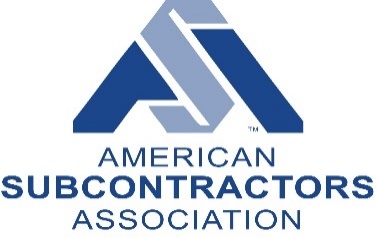 ASA 2021 Legislative Priorities COVID-19 – please see ASA Website 2021 Legislative Priorities Infrastructure Plan H.R. 2949 – Exemption of Increases to the Miller Act Bond Threshold H.R. 1641, S. 638 – P3 Bonding Transportation Requirements Freedom from Government Competition ActFY22 NDAA Request to Rep. Crow (D-CO) to include Small Business Protection Act of 2020 (HR 9012) legislation addressing unfair competition to be included in the national defense act, along with including these guiding principlesMaintain Existing Procurement Frameworks for Architect and Engineering ServiceClarify Cybersecurity Maturity Model Certification RequirementsExempt the Federal Miller Act from Threshold Increases Due to Indexing for InflationImproving Accuracy in Real Property ManagementContinued Issues of Concern: Change order reform in construction contractsPayment protections for construction subcontractors Provide certainty regarding claims under federal construction contractsGAO statute of repose study and reportWithhold amounts under federal acquisition regulation Pre-bid transparency of federal construction services Strengthening qualifications based selection We support the Construction Procurement Caucus 